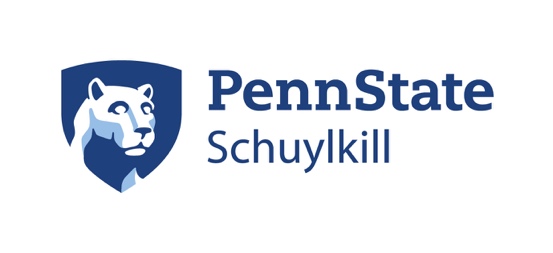 Student Parking Permit ApplicationFirst Name:                  Middle Initial:       Last Name:                 PSU ID Number:       Date of Birth:      	Cell Phone:       Other Phone:      Home Street Address:      City:       State:       Zip Code:      
Vehicle 1Year:       Make:       Model:      Color:       Plate:       State Registered:      
Vehicle 2Year:       Make:       Model:      Color:       Plate:       State Registered:      
Insurance Company:       Policy Number:      Expiration Date:       Driver’s License Issuing State:      
 I agree that the vehicle(s) will be parked on campus at no liability to the university.  If the vehicle is parked in violation of any parking regulations, it may be removed by the university.  I agree to abide by the parking and traffic regulations of the university.  I will report any change of my local address to the police office immediately.Student Signature: ______________________________________ Date: ________________
For Office Use OnlyPermit Number: _________________________________ Date of Issue: ________________